Resoluciones #357 - #367Resoluciones #357 - #367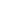 